БАРАЊЕза издавање на Одобрение за вршење дејност надвор од деловен простор и Одобрение за поставување на урбана опрема (комерцијално - угостителска)Податоци за подносителот на барањето:* Задолжително да се пополниБарам да ми се издаде:одобрение за вршење дејност надвор од деловен простор и одобрение за поставување на урбана опрема (комерцијално - угостителска):за вршење на _________________________________________________ дејност;за времетраење од _____________________ до _____________________ година;на површина која се наоѓа пред  деловниот простор (локал)  ______________________________________;затварање на просторот  (  да  /  не )  за период од ______________________ до _____________________;на ул. _________________________________ бр. __________, Oпштина ____________________ во Скопје;Во прилог на барањето Ви доставувам:За поставување на урбана опрема на јавна површина:извод од соодветен регистар каде што е регистриран барателот (не постар од 6 месеци);пријава за исполнување на минимално - технички услови за вршење на дејност;имотен лист со соодветна намена на деловниот простор и договор за закуп;За поставување на урбана опрема на површина во приватна сопственост, покрај горенаведените прилози се доставува и:имотен лист за земјиштето (не постар од 6 месеци);копија од катастарски план;согласност од сопствениците на земјиштето (заверена на нотар);Елаборат за поставување на урбана опрема во четири примерока, со следната содржина:назив и седиште на барателот;регистрација на дејност, лиценца од одговорна проектантска куќа и овластување за одговорен проектант;технички опис;извод од ДУП за предметниот локалитет или микро-локациски услови во размер 1:1000;детални цртежи со опис на постојна состојба (ситуација 1:500 и 1:200);детални цртежи со опис на нова состојба (ситуација 1:500 и 1:200, основа 1:100 и пресек 1:100 или 1:50);Уплатница од 1.000,00 денари на ПП50 образец (тарифен број 93);Изјава:Изјавувам дека сум согласен личните податоци наведени во барањето да се користат за потребите на Град Скопје за спроведување на оваа постапка.Изјавувам дека сум согласен сите известувања при спроведување на оваа постапка да се вршат со испраќање на документи преку електронски средства наведени во барањето.Скопје, ______________________	Барател, ______________________Напомена:Целокупната документација ќе се издава само на барателот или на лице со полномошно заверено на нотар.Aдминистративната такса за услугите на Град Скопје можете да ја уплатите со платежна картичка преку ПОС терминалите поставени на шалтерите на Град Скопје - барака 16.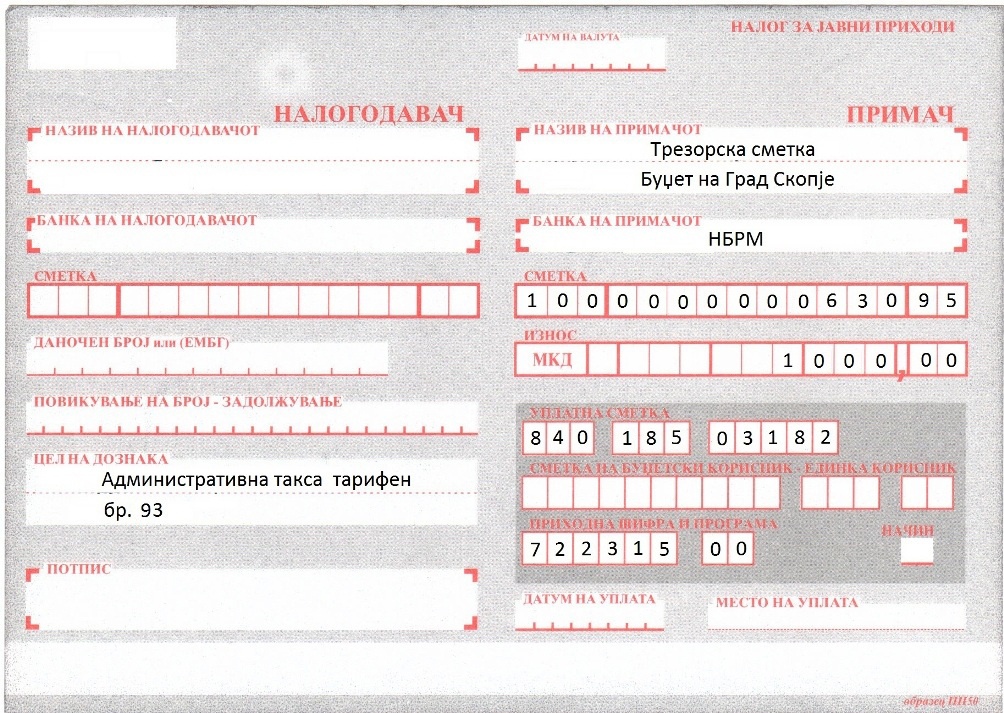 Име и презиме *Контакт телефон - фиксенКонтакт телефон - мобилен *e-mail *Назив на фирмата *Седиште на фирмата *Даночен број - ЕДБ *Жиро сметка *Депонент - Банка *